ГЕОГРАФИЯ  7 классАЛГЕБРА  7 классАНГЛИЙСКИЙ ЯЗЫК  7 классБИОЛОГИЯ  7 КЛАССРУССКИЙ ЯЗЫК  7 классФИЗИЧЕСКАЯ КУЛЬТУРА  7 КЛАСС10 апреля 202010 апреля 202010 апреля 202010 апреля 2020ТЕМАПараграф в учебникеСсылка на видеоурокДомашнее задание(№ заданий, вопросы)Европа: путешествие. (2) (природные зоны)Практическая работа №16 Составление и описание маршрута путешествия по Евразии с использованием различных источников географической информации§ 49https://youtu.be/4AAGNAQeRzg§ 49 читать отвечать на вопросы.10 апреля 202010 апреля 202010 апреля 202010 апреля 2020ТЕМАПараграф в учебникеКлассная работа.Ссылка на видеоурокДомашнее задание(№ заданий, вопросы)Системы уравнений с двумя переменными. Графический способ решения систем уравнений.§ 26Самостоятельная работа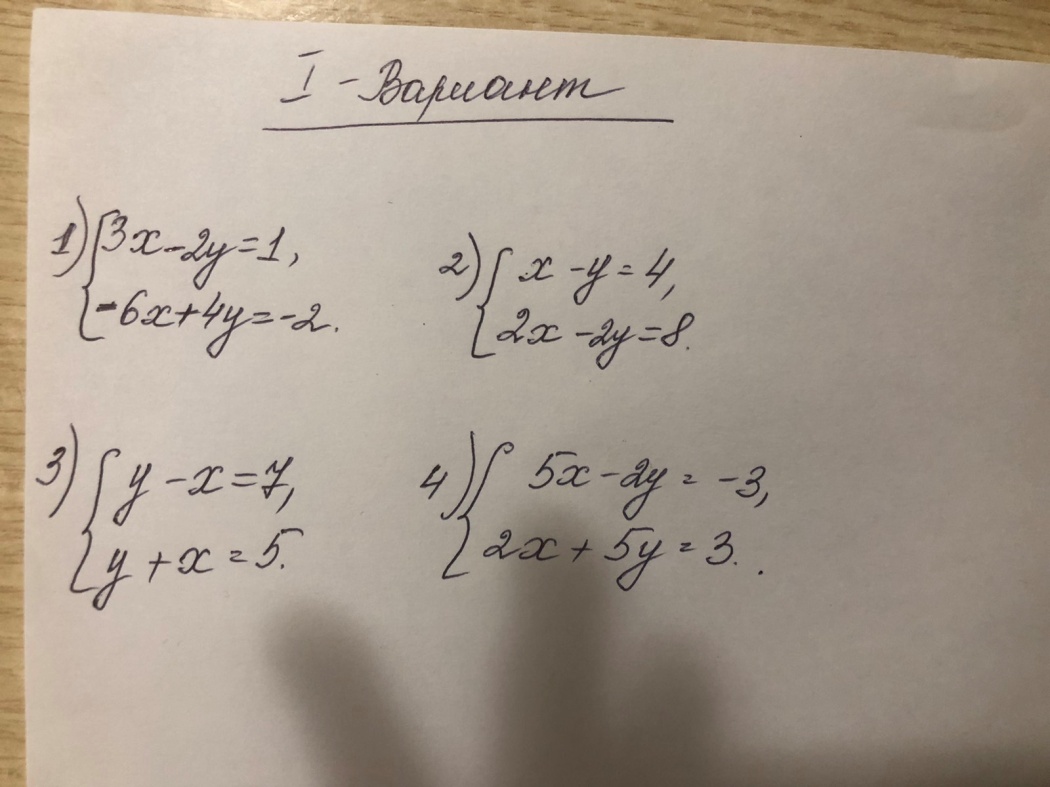 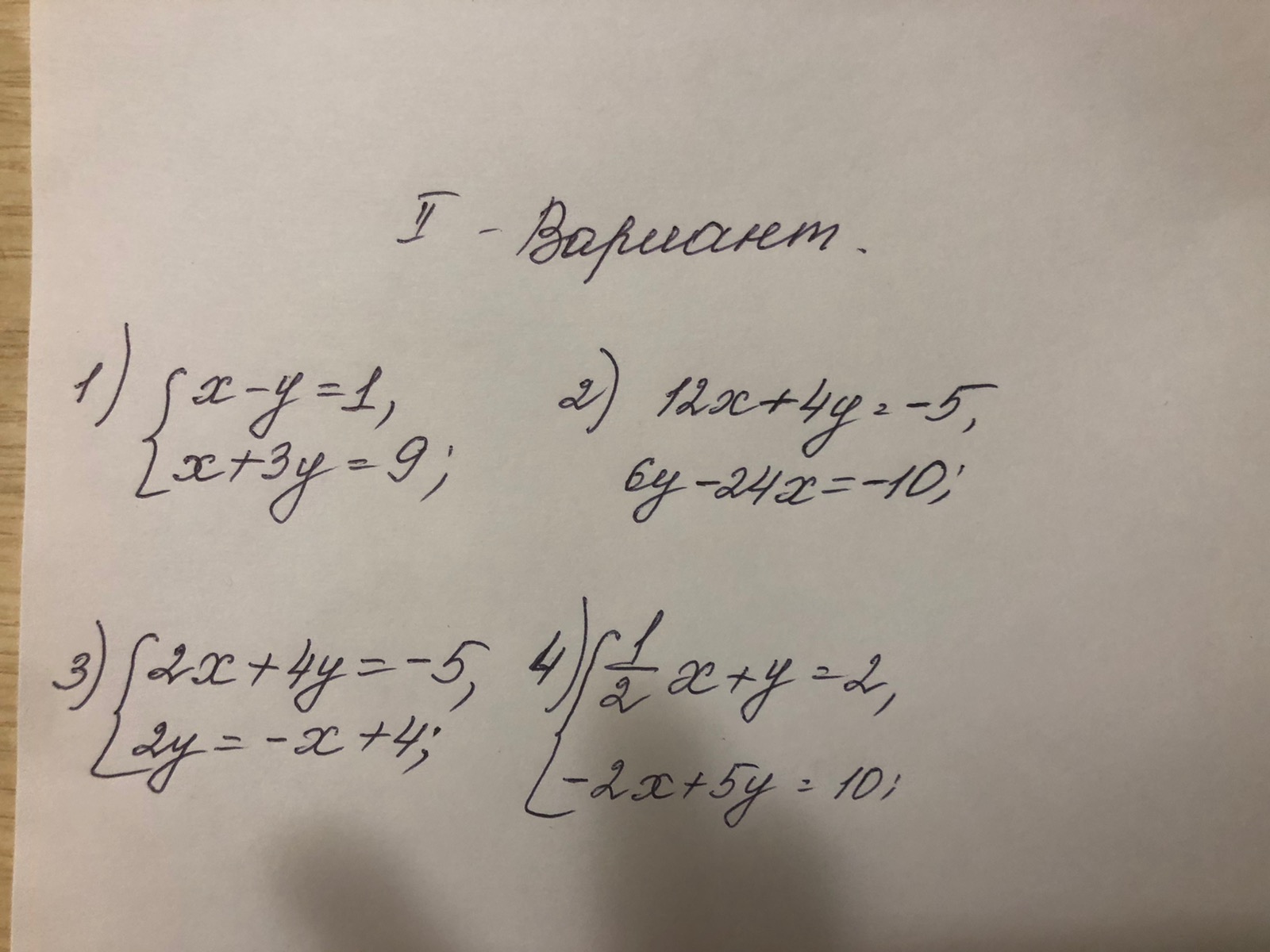 Изучить теорию + определения § 26.Выучить правила.Решить самостоятельную работу.1 вариант:АбильтароваБальченко, Давлатшин, Иванюк, Кохан, Рахимова Сейтумеров, Смаилов, Трандах2 вариант:Гаевский,Карпенко,Козьмин,Кузьмич,Пименов.10 апреля 202010 апреля 202010 апреля 202010 апреля 2020ТЕМАПараграф в учебникеСсылка на видеоурокДомашнее задание(№ заданий, вопросы)Чем могу помочь?Стр. 881) Записать число Friday, the tenth of AprilClass work 2) Записать слова в словарь Модуль 9b, WL11 названия магазинов.3) Упр. 1, стр.88 заполнить таблицу письменно.4) Упр. 3, стр. 88 читать выразительно.Homework1) Выучить слова в словаре2) Упр. 2, стр. 88 письменно.10 апреля 202010 апреля 202010 апреля 202010 апреля 2020ТЕМАПараграф в учебникеСсылка на видеоурокДомашнее задание(№ заданий, вопросы)Класс Млекопитающие: общая характеристика, особенности строения. Особенности размножения и развития млекопитающих§47 стр. 122-125https://www.youtube.com/watch?time_continue=361&v=jIf2flr93OQ&feature=emb_logohttps://www.youtube.com/watch?v=ahkdIo4lD-wИзучить теорию параграфа. Сделать план-конспект параграфа в тетради.10 апреля 202010 апреля 202010 апреля 202010 апреля 2020ТЕМАПараграф в учебникеСсылка на видеоурокДомашнее задание(№ заданий, вопросы)Разряды частиц§ 58 Изучение теоретического материала на стр.189 Упр. № 346 (устно)Упр.344 (письменно)Видеоурок  https://www.youtube.com/watch?v=YyqZ3ja2o1c Выучить правило на стр. 189.   Упр.345.Повторить тему «Союз»(Работать с  вариантами  ВПР)10 апреля 202010 апреля 202010 апреля 202010 апреля 2020ТЕМАПараграф в учебникеСсылка на видеоурокДомашнее задание(№ заданий, вопросы)Учебная игра.   ___Выполнять утреннюю гимнастику. Приседания (30-50 раз за день), сгибание и разгибание рук в упоре лёжа (20-40 раз в день). Выполнять под наблюдением родителей.